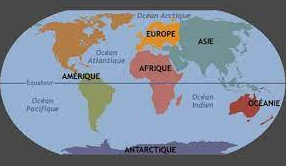 Cataloguede vacancesÉditoCette année, nous vous proposons des destinations encore plus insolites, encore plus merveilleuses, encore plus enrichissantes. N’hésitez pas à réserver suffisamment tôt afin de ne pas prendre le risque de passer à côté d’un de ces merveilleux voyages.La rédactrice en chef : ClaudieTable des matières1	En Belgique	11.1	En Ardenne	11.2	A la côte	22	A l'étranger	33	Annexes	43.1	Annexe 1 : Plan du studio	43.2	Annexe 2 : Organigramme de la société	4En BelgiqueEn ArdenneCe bien vous intéresse, complétez le formulaire ci-dessous et envoyez-le à l’adresse qui figure en première page de ce catalogue. Nous vous recontacterons dès que possible :Votre nom :		Votre adresse :		Votre téléphone :		Les dates de la réservation :		A la côteCe bien vous intéresse, complétez le formulaire ci-dessous et envoyez-le à l’adresse qui figure en première page de ce catalogue. Nous vous recontacterons dès que possible :Votre nom :		Votre adresse :		Votre téléphone :		Les dates de la réservation :		A l'étrangerCe bien vous intéresse, complétez le formulaire ci-dessous et envoyez-le à l’adresse qui figure en première page de ce catalogue. Nous vous recontacterons dès que possible :Votre nom :		Votre adresse :		Votre téléphone :		Les dates de la réservation :		Annexes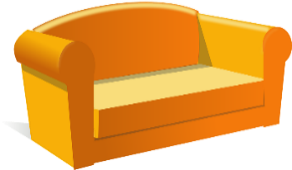 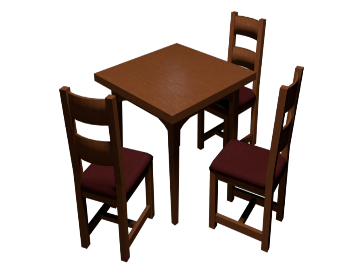 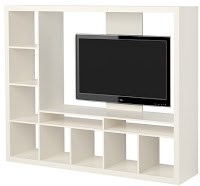 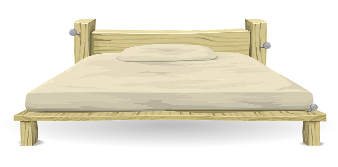 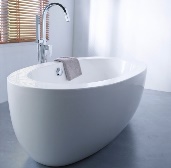 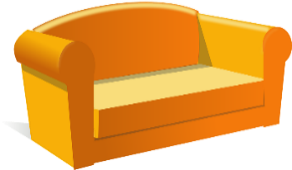 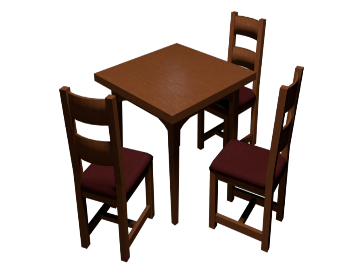 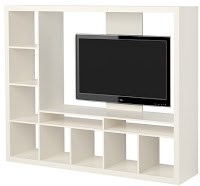 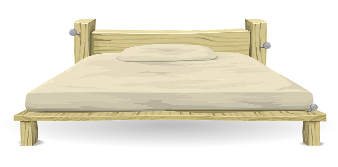 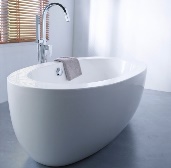 Annexe 1 : Plan du studioAnnexe 2 : Organigramme de la sociétéRédactrice en chef : Claudie DESIRELESSAnnée 2021-2022Ancienne fermette en pierre du pays sise dans le village de Louette Saint Denis. Cette spacieuse bâtisse se compose d’un petit corps de logis et de beaux volumes (étables, granges, fenil, …) entièrement exploitables.La location peut se faire :Par jour : 100€Par weekend : 250€Par semaine (7jours) : 500€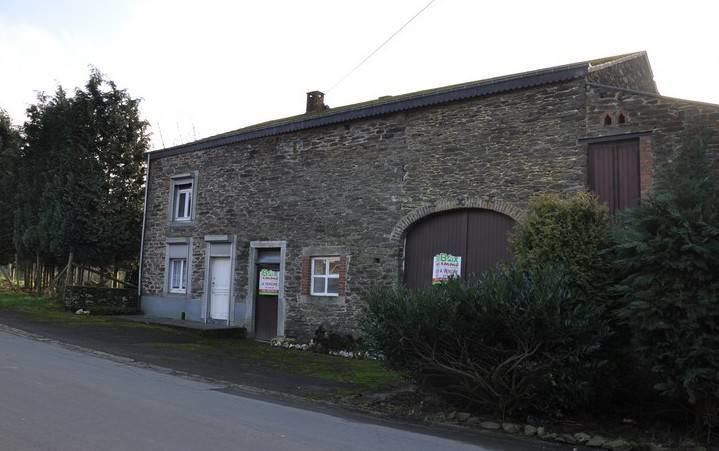 A Ostende, studio de 29 m² avec living et kitchenette, 1 petite chambre à coucher, salle de bain avec douche et local à vélo. Situé à 2 pas de la digue et du petit marché. Libre toute l’année sauf durant le mois de juillet.La location peut se faire :Par jour : 130€Par weekend : 300€Par semaine (7jours) : 700€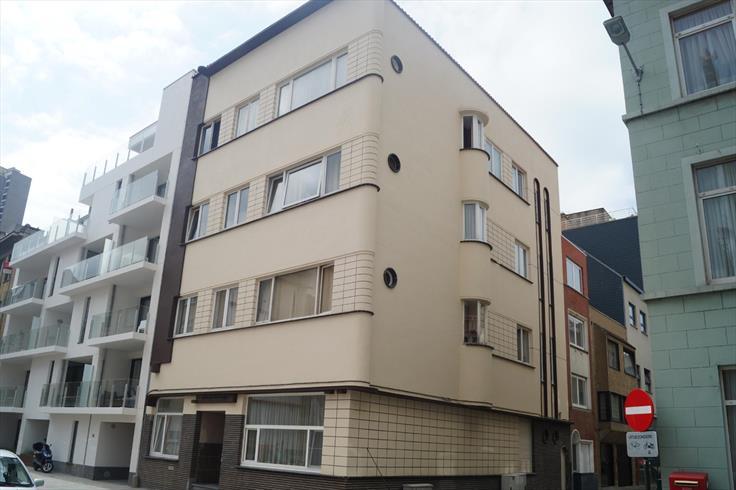 Jolie maison coloniale de 1200 m² située à 10 minutes de la vieille ville de La Havane. Elle est composée de 24 chambres et de 7 salles de bain. Le personnel de service, composé de 10 personnes, est disponible à toute heure du jour et de la nuit.La location peut se faire :Par jour : 11500€Par weekend : 20000€Par semaine (7jours) : 70000€Le vol est inclus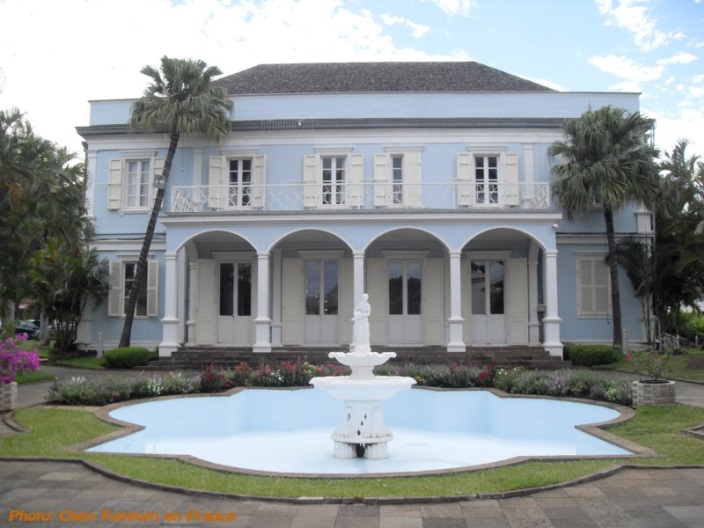 